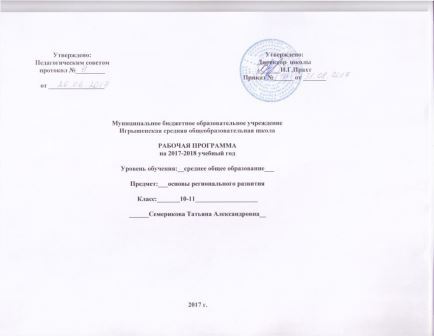 ПОЯСНИТЕЛЬНАЯ ЗАПИСКА:Рабочая  программа по обществознанию  составлена на основе:Базисного учебного плана-2004, утвержденного приказом МО РФ № 1312 от 09.03.2004.2. Федерального  компонента государственного образовательного  стандарта, утвержденного Приказом Минобразования РФ от 05.03.2004 гг. от №1089;Закона  Красноярского края «Об установлении краевого (национально-регионального) компонента государственных образовательных стандартов общего образования в Красноярском крае» (от 20.12.05 № 17-4256). Учебного плана МБОУ Игрышенской СОШ №3 на 2017-2018 уч. год;Календарного графика МБОУ Игрышенской СОШ №3 на 2017-2018 уч. год;Положение о составлении рабочих программ МБОУ Игрышенской СОШ №3;Программы « Основы регионального развития» для общеобразовательных учреждений  10– 11 классов. Авторы:    И.В. Молодцова, С.А. Лисина, Н.А. Петрова, 2007.Программа  предназначена для 10 –11 классов общеобразовательной школы.Изучение учебного предмета «Основы регионального развития» на ступени среднего (полного) общего образования направлено на достижение следующих целей:Формирование гражданской ответственности и правового самосознания, духовной культуры, социального мышления и способности к успешной социализации в обществе;Воспитание приверженности к гуманистическим ценностям, положенным в основу законов Красноярского края;Освоение системы знаний о деятельности жителей Красноярского края, об обществе, его сферах, правовом регулировании общественных отношений в Красноярском крае, необходимых для эффективного взаимодействия с социальной средой;Овладения умениями получения и осмысления социальной информации, систематизации полученных данных;Освоение способов познавательной, коммуникативной, практической деятельности, необходимых для позитивного участия в жизни Красноярского края;Формирования опыта применения полученных знаний и умений для решения типичных задач в области социальных отношений; в сфере гражданской и общественной деятельности, межличностных отношений, включая отношения между людьми разных национальностей и народов, проживающих на территории Красноярского края, познавательной, коммуникативной, семейно-бытовой деятельностиЗадачи:-Помочь учащимся старшеклассникам освоить знания экономической, социальной, политической и духовной сфер современного общества Красноярского края и умения, позволяющие определить профессиональные интересы; общественной деятельности, межличностных отношений, включая отношения между людьми разных национальностей и народов, проживающих на территории Красноярского края, познавательной, коммуникативной, семейно-бытовой деятельности.Место предмета в учебном плане:Учебный предмет «Основы регионального развития» строится с учетом того, что учащиеся, освоившие необходимую сумму знаний регионального компонента за курс основной школы, продолжают углубленное знакомство с экономической, социальной, политической и духовной сферами современного общества Красноярского края. Программа рассчитана на 68 часов в 10 классе и 66 часов в 11 классе, из расчета 2 часа в неделю (34 недели и  33 учебных недели соответственно). Распределение часов полностью соответствует авторской программе.Учебно - методический комплектПособие для учителя по учебному предмету «Основы регионального развития» 10 класс, Молодцова И.В., Лисина С.А,   Петрова Н.А.  Красноярск, ООО ИПЦ «КаСС», 2007  Пособие для учителя  по учебному предмету «Основы регионального развития» 11 класс, Молодцова И.В., Лисина С.А,   Петрова Н.А., Мамонтова Л.П., Красноярск, ЗАО «Ситалл», 2007  	Формы  контроля:Текущий -  устный опрос,   Нормы оцениванияУстный ответ          Оценка «5» - материал усвоен в полном объеме, изложение логично, основные умения сформированы и устойчивы, выводы и обобщения точны и связаны с современной действительностью.           Оценка «4» - в усвоении материала незначительные пробелы, изложение недостаточно систематизированное, отдельные умения недостаточно устойчивы, в выводах и обобщениях имеются некоторые неточности. Оценка «3» -  в усвоении материала имеются пробелы, он излагается не систематизировано, отдельные умения недостаточно сформулированы, выводы и обобщения аргументированы слабо, в них допускаются ошибки.  Оценка «2» - основное содержание материала не усвоено, выводов и обобщений нет.ТРЕБОВАНИЯ К УРОВНЮ ПОДГОТОВКИ УЧАЩИХСЯ:В результате изучения учебного предмета «Основы регионального развития» учащийся должен:Знать место и роль человека в системе общественных отношений Красноярского края;Знать тенденции политико-экономического и социального развития Красноярского краяЗнать стратегию эффективного выполнения типичных социальных ролей, сознательного взаимодействия с социальными институтамиУметь:- анализировать явления и события, происходящие в современной социальной жизни Красноярского края-успешно адаптироваться в социальной среде Красноярского края-владеть знаниями в решении задач в области социальных отношений по типу «человек – человек», «человек – общество»- ориентироваться в актуальных общественных событиях и процессах, выражать собственную гражданскую позицию.Учебно-тематический план:10 классУчебно-тематический план:11 классСОДЕРЖАНИЕ ПРЕДМЕТА10 классКрасноярский край – субъект Российской Федерации. Введение: регионы и региональная политика.Край как часть  Российской Федерации. Особенности геополитического положения Красноярского края.Политическая система Красноярского края, ее структура и функции. Современное политическое развитие Красноярского края. Основы организации государственной власти в Красноярском крае. Устав Красноярского края – Основной закон края.Региональные отделения политических партий в крае. Их влияние на жизнь края. Общественные объединения в крае.Местное самоуправление как институт демократического общества. Роль органов местного самоуправления в общественной жизни края и местного сообщества.Участие граждан в общественно – политической жизни края. Школа как центр местного сообщества.Политическая культура жителя края.Политическая жизнь Красноярского края: тенденции и особенности.Правовой статус жителя края – гражданина России.(16 часов)Права и обязанности жителя края  – гражданина России. Защита прав человека и гражданина в регионе. Правоохранительные и правозащитные органы в крае.Защита прав несовершеннолетних в крае. Органы правовой и социальной защиты ребенка в крае. Деятельность уполномоченного по правам ребенка в крае.Социальное проектирование.(12 часов)Этапы социального проектирования. Повторение.(4 часа)Мой выбор – моя «малая Родина». Общественные слушания об отношении к родному краю. Красноярский край –РФ. Я и мой край.СОДЕРЖАНИЕ ПРЕДМЕТА11 классЭкономические и политические предпосылки развития хозяйственной деятельности в Красноярском крае. Рыночные отношения и отношения собственности в Красноярском крае, их развитие (32 часов) Стратегия социально-экономического развития Красноярского края. Основы рыночных отношений. 
Социальная политика занятости. Особенности трудовых отношений в Красноярском крае. Требования к современному работнику. Рынок труда. Предпринимательство в Красноярском крае. Политика развития малого и среднего бизнеса Особенности социальной структуры Красноярского края (15 часов)Социальная структура Красноярского края. Основные тенденции развития социальной жизни общества. Социальное неравенство. Проблема бедности. Демографические процессы в Красноярском крае. 
Основные тенденции в развитии межнациональных отношений в Красноярском крае Проблемы развития духовной культуры в Красноярском крае (6 часов)Особенности культурной жизни Красноярского края. Образ жизни, особенности менталитета населения региона.
Развитие образования и науки в Красноярском крае Отражение глобальных проблем общества в жизни Красноярского края (13 часов)Красноярский край в глобальном мире Политико-экономические и социальные перспективы развития Красноярского края . Перспективы развития Красноярского края.КАЛЕНДАРНО-ТЕМАТИЧЕСКОЕ ПЛАНИРОВАНИЕ     11 классДополнительная литература1. Енисейский энциклопедический словарь/ гл. ред. Н.И. Дроздов – Красноярск,1998 2.  Конституция РФ – М,: АСТ: АСТРЕЛЬ,2005 3. Красноярье: пять веков истории: учеб. Пособие по краеведению Ч.1 и 2/ рук. Н.И. Дроздов – Красноярск: Платина, 2005  7. Молодцова И.В., Лисина С.А., Зелова О.Г. «Основы регионального развития 10 класс». Пособие для учителя по реализации учебного предмета. Красноярск ИПК РО, 2006 9. Молодцова И.В., Петрова Н.А., Лисина С.А., Мамонтоав Л.П. «Основы регионального развития 11 класс» пособие для учителя по учебному предмету. Красноярск ЗАО «Ситалл», 2007Интернет ресурсы1.	Сайт КК ИПК РО по НРК2.	Информационный портал Красноярского края http://www.24rus.ru 4.	Красноярский городской сайт http://www.kgs.ru 5.	Мой Красноярск: народная энциклопедия http://www.region.krasu.ru 6.	Сайт администрации Красноярского края. http://www.krskstate.ru  №п/пглаваКоличество часов1Красноярский край-субъект Российской Федерации. 6 час2Политическая система края, ее структура и функции.30 час3Правовой статус жителей края-гражданина России.16 час4Социальное проектирование12 час5Мой выбор- моя Малая Родина.4 часаИтого68час№ п/главаКоличество часов1Экономические и политические предпосылки развития хозяйственной деятельности в Красноярском крае. Рыночные отношения и отношения собственности в крае, их развитие. 32 час2Проблемы развития духовной культуры в Красноярском крае. 6 час3Особенности социальной структуры Красноярского края. 15 час4Отражение глобальных проблем общества в жизни Красноярского края. 13 часИтого66 часовКАЛЕНДАРНО-ТЕМАТИЧЕСКОЕ ПЛАНИРОВАНИЕ 10 классКАЛЕНДАРНО-ТЕМАТИЧЕСКОЕ ПЛАНИРОВАНИЕ 10 классКАЛЕНДАРНО-ТЕМАТИЧЕСКОЕ ПЛАНИРОВАНИЕ 10 классКАЛЕНДАРНО-ТЕМАТИЧЕСКОЕ ПЛАНИРОВАНИЕ 10 классКАЛЕНДАРНО-ТЕМАТИЧЕСКОЕ ПЛАНИРОВАНИЕ 10 классКАЛЕНДАРНО-ТЕМАТИЧЕСКОЕ ПЛАНИРОВАНИЕ 10 классКАЛЕНДАРНО-ТЕМАТИЧЕСКОЕ ПЛАНИРОВАНИЕ 10 классКАЛЕНДАРНО-ТЕМАТИЧЕСКОЕ ПЛАНИРОВАНИЕ 10 классКол.часов  Дата  проведения урока  Дата  проведения урокакорректировка№ п\п Тема урокаЭлементы содержания учебного материала.Требования к уровню подготовки учащихся  Кол.часовПлан факткорректировкаГЛАВА 1. Красноярский край-субъект Российской Федерации. 6 часГЛАВА 1. Красноярский край-субъект Российской Федерации. 6 часГЛАВА 1. Красноярский край-субъект Российской Федерации. 6 часГЛАВА 1. Красноярский край-субъект Российской Федерации. 6 часГЛАВА 1. Красноярский край-субъект Российской Федерации. 6 часГЛАВА 1. Красноярский край-субъект Российской Федерации. 6 часГЛАВА 1. Красноярский край-субъект Российской Федерации. 6 часГЛАВА 1. Красноярский край-субъект Российской Федерации. 6 час1Введение: регионы и региональная политика Красноярский край – субъект Российской Федерации, регионы и региональная политика. Край как часть  Российской Федерации. Особенности геополитического положения Красноярского края Знание и понимание особенностей геополитического положения Красноярского края;  Знание и понимание особенностей исторического развития Красноярского края как основы современных социальных процессов. 114.092Причины и последствия распада СССР для региональной политикиКрасноярский край – субъект Российской Федерации, регионы и региональная политика. Край как часть  Российской Федерации. Особенности геополитического положения Красноярского края Знание и понимание особенностей геополитического положения Красноярского края; Знание и понимание особенностей исторического развития Красноярского края как основы современных социальных процессов. 117.093Проект развития Востока страныКрасноярский край – субъект Российской Федерации,   регионы и региональная политика. Край как часть  Российской Федерации. Особенности геополитического положения Красноярского края Знание и понимание особенностей геополитического положения Красноярского края;  Знание и понимание особенностей исторического развития Красноярского края как основы современных социальных процессов. 1111.094Край как часть Российской Федерации. Особенности геополитического положения Красноярского края.Красноярский край – субъект Российской Федерации,   регионы и региональная политика. Край как часть  Российской Федерации. Особенности геополитического положения Красноярского края Знание и понимание особенностей геополитического положения Красноярского края;  Знание и понимание особенностей исторического развития Красноярского края как основы современных социальных процессов. 1114.095-6.Предметы ведения Российской Федерации и ее субъектовКрасноярский край – субъект Российской Федерации, регионы и региональная политика. Край как часть  Российской Федерации. Особенности геополитического положения Красноярского края Знание и понимание особенностей геополитического положения Красноярского края;  Знание и понимание особенностей исторического развития Красноярского края как основы современных социальных процессов. 1218.0921.09ГЛАВА 2. Политическая система края, ее структура и функции.(30 час)ГЛАВА 2. Политическая система края, ее структура и функции.(30 час)ГЛАВА 2. Политическая система края, ее структура и функции.(30 час)ГЛАВА 2. Политическая система края, ее структура и функции.(30 час)ГЛАВА 2. Политическая система края, ее структура и функции.(30 час)ГЛАВА 2. Политическая система края, ее структура и функции.(30 час)ГЛАВА 2. Политическая система края, ее структура и функции.(30 час)ГЛАВА 2. Политическая система края, ее структура и функции.(30 час)7.Система органов государственной власти Красноярского краяСистема органов исполнительной власти Красноярского краяФормулирование вопросов для различных ветвей власти во время экскурсии в органы управления1125.098 Порядок определения структуры исполнительных органов государственной власти Красноярского края О системе исполнительных органов государственной власти Красноярского краяИсследование, сравнение, сопоставление федерального и регионального законодательства о разграничении полномочий1128.099Правовой статус  органов исполнительной власти Красноярского краяО системе исполнительных органов государственной власти Красноярского краяФормулирование вопросов для различных ветвей власти во время экскурсии в органы управления112.1010Территориальное подразделение   органа исполнительной власти Красноярского краяО системе исполнительных органов государственной власти Красноярского краяИсследование, сравнение, сопоставление федерального и регионального законодательства о разграничении полномочий15.1011Правовой статус губернатора Правовой статус губернатора Знать основной функционал  губернатора119.1012Законодательная власть Красноярского краяЗаконодательная власть Красноярского края Знание устройства законодательной власти Красноярского края, е функционал1112.1013Выдержки из Устава Красноярского края. Глава 5.Законодательная власть Красноярского краяОценка изученных политико-правовых явлений и участия граждан в политической жизни края и страны;1116.1014Судебная власть в Красноярском  краеСудебная власть Красноярского края Знание основных положений судебной власти Красноярского края1119.1015Региональные отделения политических партий в Красноярском крае и их влияние на жизнь региона.Деятельность политических партий на территории Красноярского края Анализ и сопоставление заявленных теоретических целей и реальной деятельности партий и общественно – политических движений 1123.1016Региональное отделение партии Единая РоссияДеятельность политических партий на территории Красноярского края  – Единая РоссияАнализ и сопоставление заявленных теоретических целей и реальной деятельности партий и общественно – политических движений1126.1017Региональное отделение партии КПРФДеятельность политических партий на территории Красноярского края–  КПРФ   Анализ и сопоставление заявленных теоретических целей и реальной деятельности партий и общественно – политических движений119.1118Региональное отделение партии ЛДПРДеятельность политических партий на территории Красноярского края-ЛДПР  Анализ и сопоставление заявленных теоретических целей и реальной деятельности партий и общественно – политических движений1113.1119Подготовка к деловой игре «Выборы в ГД РФ и ЗС Красноярского края»Знакомство с избирательной системой в РФ Знать  избирательную систему в РФ1116.1120Деловая игра «Выборы в ГД РФ и ЗС Красноярского края»Знакомство с избирательной системой в РФУметь участвовать в дискуссии. Отставание собственной точки зрения1120.1121Общественные объединения в Красноярском краеОбщественные организации Красноярского края – краевое Агентство детских общественных инициативАнализ и сопоставление заявленных теоретических целей и реальной деятельности партий и общественно – политических движений;1123.1122Местное самоуправлениеМестное самоуправлениеЗнать права и обязанности местного самоуправления1127.1123Понятие местного самоуправленияПонятие местного самоуправленияЗнать права и обязанности местного самоуправления1130.1124Территориальная  основа местного самоуправленияТерриториальная  основа местного самоуправленияЗнать права и обязанности местного самоуправления114.1225Двухуровневая организация местного самоуправленияДвухуровневая организация местного самоуправленияЗнать права и обязанности местного самоуправления117.1226Финансово – экономическая основа местного самоуправленияФинансово – экономическая основа местного самоуправленияЗнать  основы местного самоуправления, его устав и слагающие местного бюджета.1111.1227Местный бюджетМестный бюджетЗнать  основы местного самоуправления, его устав и слагающие местного бюджета.1114.1228Устав муниципального образованияУстав муниципального образованияЗнать  основы местного самоуправления, его устав и слагающие местного бюджета.1118.1229Первое должностное лицо местного самоуправленияПервое должностное лицо местного самоуправленияЗнать  основы местного самоуправления, его устав и слагающие местного бюджета.1121.1230Исполнительный орган местного самоуправленияИсполнительный орган местного самоуправленияЗнать  основы местного  Знать  основы местного самоуправления, его устав и слагающие местного бюджета.1125.1231Компетенции местного самоуправленияКомпетенции местного самоуправленияЗнать  основы местного самоуправления, его устав и слагающие местного бюджета.1128.1232Политическая культура жителя края  Политические процессы и явления в краеУметь участвовать в дискуссии. 1111.0133-Политическая жизнь Красноярского края: тенденции и особенности.Политические процессы и явления в краеУмение соотносить политические процессы и явления в крае и России.1115.0134Школа и политикаВлияние политической обстановки в стране на школу.Уметь отстаивать свои гражданские позиции1118.0135Значение школьного опыта участия в общественной жизни для становления гражданской позиции.Школа – центр местного сообществаУметь отстаивать свои гражданские позиции1122.01ГЛАВА 3. Правовой статус жителей края –гражданина России.(16 час)ГЛАВА 3. Правовой статус жителей края –гражданина России.(16 час)ГЛАВА 3. Правовой статус жителей края –гражданина России.(16 час)ГЛАВА 3. Правовой статус жителей края –гражданина России.(16 час)ГЛАВА 3. Правовой статус жителей края –гражданина России.(16 час)ГЛАВА 3. Правовой статус жителей края –гражданина России.(16 час)ГЛАВА 3. Правовой статус жителей края –гражданина России.(16 час)ГЛАВА 3. Правовой статус жителей края –гражданина России.(16 час)36-37Правовой статус жителя края – гражданина России Умение соотносить правовой статус красноярца с правовым статусом гражданина России; знать современное состояние правовой и социальной защиты ребенка в крае.Высказывание своего отношения к преобразованиям в крае; 1125.0129.0138Гражданские права человекаГражданские права человекаЗнать гражданские права человека111.0239Политические права человека и гражданинаПолитические права человека и гражданинаформулирование и отстаивание гражданской позиции115.0240Права человека в Российской Федерации: состояние и проблемыПрава человека в Российской Федерации: состояние и проблемыВысказывание своего отношения к преобразованиям в крае; формулирование и отстаивание гражданской позиции118.0241Механизм защиты прав человека в Российской ФедерацииМеханизм защиты прав человека в Российской ФедерацииЗнать механизмы защиты прав человека1112.0242Становление института Уполномоченного по правам человека в Российской ФедерацииСтановление института Уполномоченного по правам человека в Российской ФедерацииЗнать гражданские права человека1115.0243УПЧ в субъектах РФ: нормативные основы, люди  и условия деятельностиУПЧ в субъектах РФ: нормативные основы, персоналии и условия деятельностиЗнать  персон, защищающих права человека и права детей;  Приводить примеры из их правозащитной деятельности.1119.0244Закон Красноярского края «Об уполномоченном по правам человека в Красноярском крае»Закон Красноярского края «Об уполномоченном по правам человека в Красноярском крае»Знать основные положения  закона Красноярского края «Об уполномоченном по правам человека в Красноярском крае»1122.0245 Ежегодный доклад УПЧ в ЗС Красноярского краяДоклад УПЧ в Красноярском краеЗнать основные положения доклада УПЧ в Красноярском крае1126.0246Доклад УПЧ в Красноярском крае (анализ обращений граждан)Доклад УПЧ в Красноярском краеЗнать основные положения доклада УПЧ в Красноярском крае111.0347Защита прав ребенка. Доклад УПЧ в Красноярском краеДоклад УПЧ в Красноярском краеЗнать основные положения доклада УПЧ в Красноярском крае115.0348Региональное правозащитное движениеРегиональное правозащитное движениеЗнать основные правозащитные движения118.0349Права ребенкаПрава ребенкаЗнать права ребенка1112.0350Доклад Уполномоченного по правам ребенка в   краеИнформация о работе Уполномоченного по правам ребенка в Красноярском краеЗнать основные положения доклада Уполномоченного по правам ребенка в   крае1115.0351Районный суд в судебной системе Российской ФедерацииРайонный суд в судебной системе РФ Знание основных положений судебной власти Красноярского края1119.0352Политическая культураПолитическая культура Уметь определять значение политической культуры для общества и для отдельной личности1122.03ГЛАВА 4.Социальное проектирование. (12 час.)ГЛАВА 4.Социальное проектирование. (12 час.)ГЛАВА 4.Социальное проектирование. (12 час.)ГЛАВА 4.Социальное проектирование. (12 час.)ГЛАВА 4.Социальное проектирование. (12 час.)ГЛАВА 4.Социальное проектирование. (12 час.)ГЛАВА 4.Социальное проектирование. (12 час.)ГЛАВА 4.Социальное проектирование. (12 час.)53.Социальный проект «Гражданин» Подготовка учащихся к работе над проектомУмение увидеть проблему и ставить цель;Успешное участие в социально значимых проектах; привлечение внимания властных структур к важности решения затронутых проблем;  развитие гражданской инициативы.112.0454.Социальный проект «Гражданин»  Выбор проблем для изученияВыбор классом проблемы для изученияУмение увидеть проблему и ставить цель;115.0455.Сбор информации по проблеме (анкетирование граждан)Сбор информации по проблемеУмение увидеть проблему и ставить цель119.0456. Сбор информации по проблеме (оформление проблемы)Сбор информации по проблемеУмение увидеть проблему и ставить цель1112.0457.Разработка собственного варианта решения проблемыРазработка собственного варианта решения проблемыУмение найти и предложить свои варианты решения проблемы1116.0458.Подбор материалов Разработка собственного варианта решения проблемыУмение найти и предложить свои варианты решения проблемы1119.0459.Реализация плана действий Реализация плана действий команды учащихсяУмение найти и предложить свои варианты решения проблемы1123.0460.Создание презентацииРеализация плана действий команды учащихсяУмение найти и предложить свои варианты решения проблемы1126.0461.Выступление с работойУмение проводить самоанализ проведенной работы1127.0462.Самоанализ проведенной работыУмение проводить самоанализ проведенной работы1130.0463.Рефлексия  Рефлексия  Умение участвовать в общественных слушаниях113.0564.Рефлексия  Рефлексия  Умение участвовать в общественных слушаниях117.05ГЛАВА 5. Мой выбор- моя Малая Родина.(4 часа)ГЛАВА 5. Мой выбор- моя Малая Родина.(4 часа)ГЛАВА 5. Мой выбор- моя Малая Родина.(4 часа)ГЛАВА 5. Мой выбор- моя Малая Родина.(4 часа)ГЛАВА 5. Мой выбор- моя Малая Родина.(4 часа)ГЛАВА 5. Мой выбор- моя Малая Родина.(4 часа)ГЛАВА 5. Мой выбор- моя Малая Родина.(4 часа)ГЛАВА 5. Мой выбор- моя Малая Родина.(4 часа)65. Обобщающий урок «Мой выбор – моя «малая» Родина»Проведение слушаний по теме отношение к родному краю Определение своего отношения к родному краю, умению увидеть свое место в будущем малой Родины и Отечества1110.0566. Общественные слушания об отношении к родному краю (дискуссия)Проведение слушаний по теме отношение к родному краю.Определение своего отношения к родному краю, умению увидеть свое место в будущем малой Родины и Отечества1114.0567.Красноярский край – РФ (дискуссия)Проведение слушаний по теме отношение к родному краюОпределение своего отношения к родному краю, умению увидеть свое место в будущем малой Родины и Отечества1117.0568.Я и мой край (дискуссия)Проведение слушаний по теме отношение к родному краю   умению увидеть свое место в будущем малой Родины 1121.05Дата проведенияДата проведенияТема урокаЭлементы содержания учебного материалаТребования к уровню подготовки учащихсякорректировка№№ п/пКоличество уроковпланфактТема урокаЭлементы содержания учебного материалаТребования к уровню подготовки учащихсякорректировкаГЛАВА 1.Экономические и политические предпосылки развития хозяйственной деятельности в Красноярском крае. Рыночные отношения и отношения собственности в крае, их развитие. (32 ч.)ГЛАВА 1.Экономические и политические предпосылки развития хозяйственной деятельности в Красноярском крае. Рыночные отношения и отношения собственности в крае, их развитие. (32 ч.)ГЛАВА 1.Экономические и политические предпосылки развития хозяйственной деятельности в Красноярском крае. Рыночные отношения и отношения собственности в крае, их развитие. (32 ч.)ГЛАВА 1.Экономические и политические предпосылки развития хозяйственной деятельности в Красноярском крае. Рыночные отношения и отношения собственности в крае, их развитие. (32 ч.)ГЛАВА 1.Экономические и политические предпосылки развития хозяйственной деятельности в Красноярском крае. Рыночные отношения и отношения собственности в крае, их развитие. (32 ч.)ГЛАВА 1.Экономические и политические предпосылки развития хозяйственной деятельности в Красноярском крае. Рыночные отношения и отношения собственности в крае, их развитие. (32 ч.)ГЛАВА 1.Экономические и политические предпосылки развития хозяйственной деятельности в Красноярском крае. Рыночные отношения и отношения собственности в крае, их развитие. (32 ч.)ГЛАВА 1.Экономические и политические предпосылки развития хозяйственной деятельности в Красноярском крае. Рыночные отношения и отношения собственности в крае, их развитие. (32 ч.)11.09Основные экономические показатели в Красноярском  крае на 2013 год.Основы рыночных отношений в крае. Стратегии социально-экономического развития Красноярского края.Понимание Основ рыночных отношений. 
Политика развития малого и среднего бизнеса 14.09Валовой региональный продукт в различных отраслях экономики: промышленность.Основы рыночных отношений в крае.Понимание Стратегии социально-экономического развития Красноярского края. Политика развития малого и среднего бизнеса18.09Валовой региональный продукт в различных отраслях экономики: добыча полезных ископаемых.Основы рыночных отношений в крае.Знание и понимание Стратегии социально-экономического развития Красноярского края. 111.09Валовой региональный продукт в различных отраслях экономики: производство и распределение электроэнергии, газа и воды.Основы рыночных отношений в крае.Понимание Стратегии социально-экономического развития Красноярского края.115.09Прогноз социально-экономического развития края: обрабатывающие производства.Стратегия социально-экономического развития края.Понимание Стратегии социально-экономического развития Красноярского края. Основы рыночных отношений. 
118.09Прогноз социально-экономического развития края: сельское хозяйство.Стратегия социально-экономического развития края.Понимание Стратегии социально-экономического развития Красноярского края. 122.09Прогноз социально-экономического развития края: транспорт и связь.Стратегия социально-экономического развития края.Понимание Стратегии социально-экономического развития Красноярского края. Основы рыночных отношений. 
125.09Прогноз социально-экономического развития края: платные услуги и ЖКХ.Стратегия социально-экономического развития края.Понимание Стратегии социально-экономического развития Красноярского края. Основы рыночных отношений. 
129.09Социальная политика занятости.Особенности трудовых отношений в крае.Понимание Особенностей трудовых отношений в Красноярском крае. Требования к современному работнику. 12.10Особенности трудовых отношений в крае.Особенности трудовых отношений в крае.Понимание Стратегии социально-экономического развития Красноярского края. Основы рыночных отношений. 
Требования к современному работнику. Рынок труда. 
Предпринимательство в Красноярском крае. 16.10Требования к современному работнику края.Особенности трудовых отношений в крае.Понимание Требований к современному работнику. Рынок труда. 
19.10Рынок труда в крае.Особенности трудовых отношений в крае.Понимание Особенностей трудовых отношений в Красноярском крае. Требования к современному работнику. Рынок труда. 113.10Территориальная трудовая мобильностьОсобенности трудовой мобильностиПонимание Стратегии социально-экономического развития Красноярского края. Основы рыночных отношений. 
Особенности трудовой мобильности116.10Решение проблем трудоустройства молодежи.Требования к современному работнику края.Понимание Особенности трудовых отношений в Красноярском крае. Требования к современному работнику. Рынок труда. 
120.10Содействие профессиональной подготовке молодежи и их трудовой занятости.Требования к современному работнику края.Понимание Стратегии социально-экономического развития Красноярского края. Основы рыночных отношений. 
Социальная политика занятости. 123.10Содействие занятости выпускников учебных заведений.Требования к современному работнику края.Понимание Особенности трудовых отношений в Красноярском крае. Требования к современному работнику. Рынок труда. 
127.10Анализ рынка труда молодежи в нашем районе.Требования к современному работнику края.Понимание Особенности трудовых отношений в Красноярском крае. Требования к современному работнику. Рынок труда. 110.11Проблемы трудоустройства молодежи.Рынок труда в крае.Понимание Стратегии социально-экономического развития Красноярского края. 113.11Рейтинг востребованных профессий в 2012 году.Рынок труда в крае.Основы рыночных отношений. 
117.11Знакомство с законом РФ «О занятости населения РФ»Рынок труда в крае.Понимание Социальной политики занятости120.11Определение наиболее востребованных в Красноярском крае профессий.Рынок труда в крае.Понимание Политики развития малого и среднего бизнеса124.11Анализ рынка труда в красноярском крае Рынок труда.Понимание Рынок труда. 
Предпринимательство в Красноярском крае.127.11Защита презентаций на тему «Я – будущий работник».Основы рыночных отношений.Понимание Требований к современному работнику, умение представлять результаты работы11.12Состояние безработицы в нашем районе. (Сбор информации).Особенности трудовых отношенийПонимание Особенностей трудовых отношений в Красноярском крае.14.12Составление презентаций на тему «Занятость в Новоселовском районе».Политика развития малого и среднего бизнесаПонимание Основ рыночных отношений. Умение представлять результаты18.12Защита презентаций.Понимание Основ рыночных отношений. Умение представлять результаты111.12Анализ выполненной работы по теме «Занятость в Новоселовском районе»
Понимание  проблем занятости в нашем районе, понимание Социальной политики  занятости.115.12Предпринимательство в крае.Проблемы и направления Предпринимательства в крае.Понимание  проблем Предпринимательства в Красноярском крае. Политика развития малого и среднего бизнеса118.12Политика развития малого и среднего бизнеса в крае.Развитие малого и среднего бизнеса в крае.Понимание Политики развития малого и среднего бизнеса122.12Развитие малого предпринимательства.Развитие малого и среднего бизнеса в крае.Понимание проблем Предпринимательства в Красноярском крае. Политика развития малого и среднего бизнеса125.12Предпринимательство в нашем районе.Развитие малого и среднего бизнеса в крае.Понимание  проблем Предпринимательства  в Красноярском крае. Политика развития малого и среднего бизнеса129.12Вклад предпринимателей в экономику района.Развитие малого и среднего бизнеса в крае.Понимание Политики развития малого и среднего бизнесаГЛАВА 2. Особенности социальной структуры Красноярского края. (15 ч.)ГЛАВА 2. Особенности социальной структуры Красноярского края. (15 ч.)ГЛАВА 2. Особенности социальной структуры Красноярского края. (15 ч.)ГЛАВА 2. Особенности социальной структуры Красноярского края. (15 ч.)ГЛАВА 2. Особенности социальной структуры Красноярского края. (15 ч.)ГЛАВА 2. Особенности социальной структуры Красноярского края. (15 ч.)ГЛАВА 2. Особенности социальной структуры Красноярского края. (15 ч.)ГЛАВА 2. Особенности социальной структуры Красноярского края. (15 ч.)112.01Основные приоритеты социально-экономической политики Красноярского края.Социальная структура края.Знание государственных органов, общественных организаций и персон, защищающих права человека и права детей; 115.01Организация предоставления мер социальной поддержки.Социальная структура края.Знание государственных органов,, общественных организации и персон, защищающих права человека и права детей; 119.01Социальная защита населения: помощь малообеспеченным гражданам.Основные тенденции развития социальной жизни общества.Знание государственных органов,  общественные организации и персон, защищающих права человека и права детей; 122.01Социальная защита населения: жилищная политика.Социальная стратификация и социальная дифференциация.Знание государственных органов,, общественных организации и персон, защищающих права человека и права детей; 126.01Социальная защита населения: здравоохранение.Социальная стратификация и социальная дифференциация.Знание государственных органов,  общественных организации и персон, защищающих права человека и права детей; 129.01Социальная защита населения: образование.Система социальной защиты населения Красноярского края.Знать государственные органы, общественных организации и персон, защищающих права человека и права детей; 12.02Социальная защита населения: помощь людям пенсионного возраста.Система социальной защиты населения Красноярского края.Знание государственных органов,  общественных организации и персон, защищающих права человека и права детей; 15.02Развитие отраслей социальной сферы.Реформы в области пенсионного обеспечения, медицинского обслуживания и ЖКХ.Знание государственных органов,  организации и персон, защищающих права человека и права детей; 19.02Реформы в области медицинского обслуживания и ЖКХ.Реформы в области пенсионного обеспечения, медицинского обслуживания и ЖКХ.Знать государственные органы, организации и персон, защищающих права человека и права детей; 112.02Демографические процессы в крае.Демографические процессы в крае.Знать государственные органы, организации и персон, защищающих права человека и права детей; 116.02Проблемы бедности в Красноярском крае.Демографические процессы в крае.Знать программы решения вопроса 119.02Развитие межнациональных отношений в крае.Основные позитивные тенденции в развитии межнациональных отношений в крае.Знать проблемы и программы решения вопроса Образ жизни, особенности менталитета населения региона.
126.02Основные позитивные тенденции в развитии межнациональных отношений в крае.Основные позитивные тенденции в развитии межнациональных отношений в крае.Знать государственные органы,  защищающие права национальных меньшинств , пути решения вопроса 12.03Самостоятельная работа по теме «Социальная сфера»Самостоятельная работаУметь представлять работу15.03Самостоятельная работа по теме «Демографическая политика»Самостоятельная работаУметь отстаивать свою точку зренияГЛАВА 3. Проблемы развития духовной культуры в Красноярском крае. (6 ч.)ГЛАВА 3. Проблемы развития духовной культуры в Красноярском крае. (6 ч.)ГЛАВА 3. Проблемы развития духовной культуры в Красноярском крае. (6 ч.)ГЛАВА 3. Проблемы развития духовной культуры в Красноярском крае. (6 ч.)ГЛАВА 3. Проблемы развития духовной культуры в Красноярском крае. (6 ч.)ГЛАВА 3. Проблемы развития духовной культуры в Красноярском крае. (6 ч.)ГЛАВА 3. Проблемы развития духовной культуры в Красноярском крае. (6 ч.)ГЛАВА 3. Проблемы развития духовной культуры в Красноярском крае. (6 ч.)19.03Материальная и духовная культура Красноярского края.Материальная и духовная культура Красноярского края.Особенности культурной жизни Красноярского края. Развитие образования и науки в Красноярском крае112.03Межнациональные отношения в крае.Материальная и духовная культура Красноярского края.Образ жизни, особенности менталитета населения региона.
116.03Этническая карта краяОсобенности культурной жизни региона.Называть этносы края119.03Национальные образовательные учреждения в регионе.Особенности культурной жизни региона.Знать программы и проблемы развития образования и науки в Красноярском крае123.03Самостоятельная работа по теме «Духовная культура края»Образ жизни, особенности менталитета красноярцев.Уметь отстаивать свою точку зрения12.04Самостоятельная работа по теме «Межнациональные отношения»Образ жизни, особенности менталитета красноярцев.Уметь представлять работуГЛАВА  4. Отражение глобальных проблем общества в жизни Красноярского края. (13 ч.)ГЛАВА  4. Отражение глобальных проблем общества в жизни Красноярского края. (13 ч.)ГЛАВА  4. Отражение глобальных проблем общества в жизни Красноярского края. (13 ч.)ГЛАВА  4. Отражение глобальных проблем общества в жизни Красноярского края. (13 ч.)ГЛАВА  4. Отражение глобальных проблем общества в жизни Красноярского края. (13 ч.)ГЛАВА  4. Отражение глобальных проблем общества в жизни Красноярского края. (13 ч.)ГЛАВА  4. Отражение глобальных проблем общества в жизни Красноярского края. (13 ч.)ГЛАВА  4. Отражение глобальных проблем общества в жизни Красноярского края. (13 ч.)16.04Наш край в глобальном мире.Наш край и глобальные проблемы.Определение своего отношения к родному краю, умению увидеть свое место в будущем малой Родины и Отечества19.04Экологические проблемы больших городов Наш край и глобальные проблемы.Красноярский край в глобальном мире. Определение своего отношения к родному краю, умению увидеть свое место в будущем малой Родины и Отечества113.04Отражение глобальных проблем на территории Красноярского краяНаш край и глобальные проблемы.Красноярский край в глобальном мире. Определение своего отношения к родному краю, умению увидеть свое место в будущем малой Родины и Отечества116.04Перспективы развития Красноярского края.Перспективы развития Красноярского края.Красноярский край в глобальном мире. Определение своего отношения к родному краю, умению увидеть свое место в будущем малой Родины и Отечества120.04Политико – экономические перспективы развития Красноярского края.Перспективы развития Красноярского края.Определение перспектив  в будущем малой Родины и Отечества123.04Стратегия развития Красноярского края – промышленность и сельское хозяйствоПерспективы развития Красноярского края.Называть стратегию развития края127.04Стратегия развития Красноярского края – социальная сфераПерспективы развития Красноярского края.Называть направления развития края130.04Обобщающий урок по теме «Отражение глобальных проблем общества в жизни Красноярского края»Обобщающий урок.понимать: о глобальных проблемах общества в жизни Красноярского края и мерах по их решению14.05Обобщение материала по теме « Проблемы развития духовной культуры в Красноярском крае»« Проблемы развития духовной культуры в Красноярском крае»Представление проделанной работы, презентации17.05Перспективы развития Красноярского края. Промышленность и сельское хозяйствоПерспективы развития Красноярского края. Промышленность и сельское хозяйствоПерспективы развития промышленности и сельского хозяйства111.05Политические перспективы развития Красноярского края Политические перспективы развития Красноярского края политические перспективы114.05Социальные перспективы развития Красноярского краяСоциальные перспективыУметь представлять полученную информацию118.05Экономические перспективы развития Красноярского краяЭкономические перспективы развитияНазывать экономические перспективы